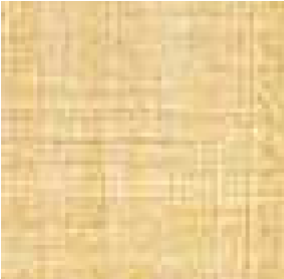 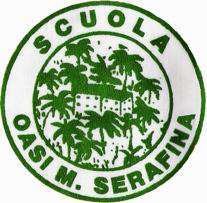 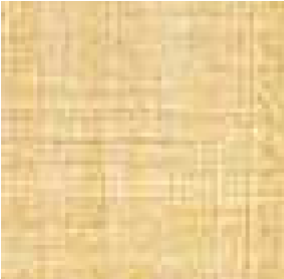 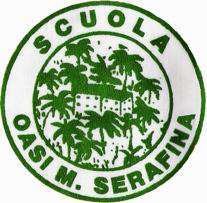         Scuola Paritaria        dell’Infanzia e Primaria      Oasi Madre Serafina                                                                                 Via di Pantan Monastero, 35 – 00166 Roma                                                                                                          Tel. 0661560611    oasim.serafina@libero.it                                                       Cod. Mec.   RM1A051007 - RM1E10900G                                                        MODULO DI ISCRIZIONE                                               ANNO SCOLASTICO ______/______ I__ sottoscritt__ ______________________________________________ padre – madre – tutore dell’alunno/a  ____________________________________________________________________                       dopo aver letto il regolamento dell’Istituto                         dopo aver preso visione del POF Pia o dell’Offerta Formativa proposto dalla scuola,                                                             CHIEDE di poter iscrivere il/la proprio/a figlio/a    a codesto Istituto nella classe sotto indicata: 	Scuola dell’Infanzia 	 	 	    tre anni  quattro cinque 	Scuola Primaria 	 	 	    Prima  	Seconda  	Terza 	         Quarta 	 Quinta DATI ANAGRAFICI DELL’ALUNNO COGNOME_________________________________   NOME_________________________________ Sesso __  Nato/a il __________________________ a _____________________________   Prov. (____) Cittadinanza _______________________________  Cod. fisc. |__|__|__|__|__|__|__|__|__|__|__|__|__|__|__|__| RESIDENTE a _______________________________________________     Prov. (____)   CAP _______ Via/Piazza  ___________________________________________________________    n. __________ DOMICILIATO a ______________________________________________ Prov. (____)    CAP _______ Via/Piazza  ___________________________________________________________    n. __________ RECAPITO TELEFONICO: Tel. Casa _________________ Cell. Madre ___________________ Cell. Padre___________________ Cell.  altro familiare ____________________ Cognome _________________  Nome ______________ Religione  ___________________________ Parrocchia ____________________________________ PADRE / TUTORE COGNOME__________________________________   NOME_________________________________ Sesso __  Nato/a il ______________________ a _______________________________   Prov. (____) Cittadinanza _______________    Cod. fisc. |__|__|__|__|__|__|__|__|__|__|__|__|__|__|__|__| RESIDENTE a _______________________________________________     Prov. (____)   CAP _______ Via/Piazza  ___________________________________________________________    n. __________ Tel. _________________  Cell. _________________  e-mail __________________________________ Religione  ___________________________ Parrocchia  _____________________________________ Professione ________________________ Titolo di studio  ___________________________________ MADRE COGNOME__________________________________   NOME_________________________________ Sesso __  Nato/a il ______________________ a _______________________________   Prov. (____) Cittadinanza _______________    Cod. fisc. |__|__|__|__|__|__|__|__|__|__|__|__|__|__|__|__| RESIDENTE a _______________________________________________     Prov. (____)   CAP _______ Via/Piazza  ___________________________________________________________    n. __________ Tel. _________________  Cell. _________________  e-mail _________________________________ Religione  ___________________________ Parrocchia  _____________________________________ Professione ________________________ Titolo di studio  ___________________________________ TIPO DI ISCRIZIONE PRIMA ISCRIZIONE CONFERMA DI ISCRIZIONE TRASFERIMENTO DA ALTRA SCUOLA IMPORTANTE:  INDICARE LA SCUOLA DI PROVENIENZA _________________________________________________________________________________ Città ________________________ Via/Piazza  _____________________________________  n. _____ ALUNNO RIPETENTE        sì        no 	HA FREQUENTATO LA SCUOLA DELL’INFANZIA 	  sì      no     PER N. ANNI ________ LINGUE STRANIERE STUDIATE O CONOSCIUTE _____________________                  _____________________                  _____________________ MODALITÀ DI PAGAMENTO La quota d’ iscrizione è di 160 euro da versare al momento dell’iscrizione.La quota della retta è di: € 190    scuola primaria € 175    scuola dell’infanzia	da versare entro il 10 di ogni mese. Vi ricordo che la quota annuale per la scuola primaria è di € 1.900,00; mentre la quota annuale per la scuola dell’infanzia è di € 1.750,00 divise in 10 mensilità. Le suddette rette coprono il periodo da settembre a giugno incluso.FRATELLI / SORELLE 1 FRATELLO / SORELLA 2 FRATELLO / SORELLA __________________ ________________________________________________________________________________________________________________________________________________________________________________________________________________________ ____________________________________________________________________________________________________________ ________________________________________________________________________________________________________________________________________________________________________________________________________________________ AUTORIZZAZIONE DATI SENSIBILI Il/La sottoscritto/a dichiara di essere consapevole che la scuola può utilizzare i dati contenuti nella presente autocertificazione esclusivamente  ell’a ito   e per i fini istituzionali propri della Pubblica Amministrazione (D.L. 30.06.03 no 96 Codice in materia di protezione dei dati personali). Autorizzo inoltre il trattamento elettronico e l’utilizzo delle foto dei propri figli  per gli usi ritenuti opportuni dalla Scuola (Opitergium, Calendario, Promozione, altro). 	Roma    _____________ 	 	 	 	 	 	Firma leggibile     ______________  PATTO DI CORRESPONSABILITA’IMPEGNO DELLE FAMIGLIE E DEGLI STUDENTI Si richiama l’attenzione dei Genitori all’impegno comune di scuola, genitori ed alunni a comportamenti secondo standard di diligenza, prudenza o perizia ricavati dalle regole di esperienza e dalle raccomandazioni scientifiche del CTS, al fine di scongiurare la diffusione dei virus e l’esposizione a pericolo della salute della comunità scolastica e non solo (la salute è un bene giuridico protetto dal reato di epidemia, art. 438 c.p., punibile anche a titolo di colpa, a monte dell’art. 452 del codice penale).A tal fine si fa riferimento alle indicazioni del CTS in merito ai comportamenti che coinvolgono direttamente le famiglie.“La precondizione per la presenza a scuola degli studenti (…) è:l’assenza di sintomatologia respiratoria o di temperatura corporea superiore a 37,5° C Chiunque ha sintomatologia respiratoria o temperatura superiore a 37,5° C DOVRA’ RESTARE A CASA.SI RIMANDA ALLA RESPONSABILITA’ INDIVIDUALE RISPETTO ALLO STATO DI SALUTE DEI MINORI AFFIDATI ALLA RESPONSABILITÀ GENITORIALE.Coloro i quali esercitino la responsabilità genitoriale sono tenuti ad un controllo costante della salute del/la proprio/a figlio/a, a monitorare costantemente, prima che essi vadano a scuola, lo stato di salute e, nel caso di sintomatologia febbrile o altri sintomi simil influenzali. In tal caso essi vanno tenuti a casa ed è necessario informare immediatamente il proprio medico di base e/o pediatra, seguendone le indicazioni e le disposizioni. La famiglia è tenuta a rispettare le “precondizioni” per la presenza a scuola dei figli in base alle disposizioni vigenti soprarichiamate.I genitori si impegnano inoltre a:lasciare i bambini all’ingresso della scuola rispettare gli orari indicatinon entrare a scuola se non dietro richiesta di un appuntamento con i docenti o con la segreteriarispettare scrupolosamente l’organizzazione e la gestione delle attività che la scuola proponeinformare tempestivamente la scuola di eventuali assenze per motivi sanitari in modo da rilevare eventuali cluster di assenze nella stessa classenel caso in cui il proprio figlio manifesti a scuola sintomi febbrili dovrà recarsi senza indugio a ritirarlo e rientrare al proprio domicilio e avvisare il Pediatra o il MMG.La scuola si impegna a:- offrire un ambiente sicuro dal punto di vista sanitario e per quanto di propria competenza nel rispetto delle direttive, linee guida e normativa emanate dagli organi competenti.- dare la massima diffusione e trasparenza ad ogni tipo di comunicazione/informazione (circolari, note, disposti, direttive, linee guida, vademecum,...), mediante pubblicazione sul sito web della scuola;- stabilire procedure definite per gestire gli alunni e il personale scolastico che manifestano sintomi influenzali mentre sono a scuola, che prevedono il rientro al proprio domicilio il prima possibile, mantenendoli separati dagli altri e fornendo loro la necessaria assistenza.Il personale docente si impegna a - esprimere con chiarezza l’offerta formativa ed esplicitare i percorsi didattici e le relative finalità, gli obiettivi e i criteri di valutazione adeguati allo stato di emergenza e/o all’eventuale ritorno alla didattica a distanza;- prendere visione dei piani di evacuazione dei locali della scuola e sensibilizzare gli alunni sulle tematiche della sicurezza;- ove si accertino situazioni di pericolo e/o si riscontrino eventuali danni, intervenire prontamente attraverso una procedura che veda il coinvolgimento diretto  della Coordinatrice didattica, secondo quelle che sono le sue prerogative e funzioni;- rispettare e fare rispettare agli studenti le regole predisposte dalla scuola durante eventuali periodi di emergenza e vigilare sul rispetto dei comportamenti specifici e delle cautele da usare;- sensibilizzare gli studenti sull’importanza del condividere il presente patto e di rispettarne il dettato;- utilizzare i telefoni cellulari o altri dispositivi elettronici durante l’orario di lavoro esclusivamente a supporto della didattica.Gli studenti della scuola primaria si impegnano a- rispettare tutta la normativa vigente in tema di assenza per motivi sanitari  e rispettare scrupolosamente le relative direttive impartite e disposte dalla scuola, seguire scrupolosamente l’ordine di entrata e di uscita dalla propria aula e dall’edificio; non spostare dalla posizione opportunamente stabilita i banchi e gli altri arredi dell’aula; lavare frequentemente le mani o utilizzare gli appositi dispenser di gel disinfettante).Firma Genitore e/o di chi ne fa le veci						Firma Il Coordinatore didattico_______________________________                                                                          ______________________________PRIVACY Informativa ex art. 13 D. Lgs. 196/2003 Gentile Signore/a, desideriamo informarLa che il D.Lgs.n.196 del 30 giugno2003 Codice in materia di protezione dei dati personali prevede la tutela delle persone e di altri soggetti rispetto al trattamento dei dati personali. Secondo la normativa indicata, tale trattamento sarà improntato ai principi di correttezza, liceità e trasparenza e di tutela della Sua riservatezza e dei Suoi diritti. Ai sensi dell'articolo 13 del D. Lgs. n. 196/2003, pertanto, Le forniamo le seguenti informazioni: I dati da Lei forniti verranno trattati per le seguenti finalità: gestione e organizzazione attività scolastiche. Il trattamento sarà effettuato con le seguenti modalità: manuale e informatizzato. Il conferimento dei dati è obbligatorio e l'eventuale rifiuto di fornire tali dati potrebbe avere come conseguenza il mancato perfezionamento della procedura di iscrizione con conseguente impossibilità di accettare l’iscrizione dell’alunno, nonché l’impossibilità di fornire all’alunno tutti i servizi necessari per garantire il suo diritto all’istruzione e alla formazione  I dati, limitatamente a quanto indispensabile per lo svolgimento della normale attività scolastica ed i relativi adempimenti istituzionali, potranno essere comunicati a enti pubblici aventi diritto, a consulenti, ai fornitori, alle banche o diffusi attraverso fotografie o video Il trattamento riguarderà anche dati personali rientranti nel novero dei dati se sensibili, vale a dire dati idonei a rivelare lo stato di salute dell’alunno. I dati in questione non saranno comunicati ad altri soggetti né saranno oggetto di diffusione.  La informiamo che il conferimento di questi dati è facoltativo e l'eventuale rifiuto a fornirli non ha alcuna conseguenza. Il titolare del trattamento è La Scuola Oasi Madre Serafina Il responsabile del trattamento è il presidente di segreteria In ogni momento potrà esercitare i Suoi diritti nei confronti del titolare del trattamento, ai sensi dell'art. 7 del D. Lgs. 196/2003, che per Sua comodità riproduciamo integralmente: ******************************************************************* Decreto Legislativo n.196/2003, Art. 7 - Diritto di accesso ai dati personali ed altri diritti ******************************************************************* L'interessato ha diritto di ottenere la conferma dell'esistenza o meno di dati personali che lo riguardano, anche se non ancora registrati, e la loro comunicazione in forma intelligibile. L'interessato ha diritto di ottenere l'indicazione: dell'origine dei dati personali; delle finalità e modalità del trattamento; della logica applicata in caso di trattamento effettuato con l'ausilio di strumenti elettronici; degli estremi identificativi del titolare, dei responsabili e del rappresentante designato ai sensi dell'articolo 5, comma 2; dei soggetti o delle categorie di soggetti ai quali i dati personali possono essere comunicati o che possono venirne a conoscenza in qualità di rappresentante designato nel territorio dello Stato, di responsabili o incaricati. L'interessato ha diritto di ottenere: l'aggiornamento, la rettificazione ovvero, quando vi ha interesse, l'integrazione dei dati; la cancellazione, la trasformazione in forma anonima o il blocco dei dati trattati in violazione di legge, compresi quelli di cui non è necessaria la conservazione in relazione agli scopi per i quali i dati sono stati raccolti o successivamente trattati; l'attestazione che le operazioni di cui alle lettere a) e b) sono state portate a conoscenza, anche per quanto riguarda il loro contenuto, di coloro ai quali i dati sono stati comunicati o diffusi, eccettuato il caso in cui tale adempimento si rivela impossibile o comporta un impiego di mezzi manifestamente sproporzionato rispetto al diritto tutelato. L'interessato ha diritto di opporsi, in tutto o in parte: per motivi legittimi al trattamento dei dati personali che lo riguardano, ancorché pertinenti allo scopo della raccolta; al trattamento di dati personali che lo riguardano a fini di invio di materiale pubblicitario o di vendita diretta o per il compimento di ricerche di mercato o di comunicazione commerciale. 	 Acconsento   	 Non acconsento ________________________________ FirmaPowered by TCPDF (www.tcpdf.org)DOCUMENTI PRESENTATI DOCUMENTI PRESENTATI DOCUMENTO D’IDENTITA’ ALUNNO/AFOTO TESSERA ALUNNO/ADOCUMENTO D’IDENTITA’ ALUNNO/AFOTO TESSERA ALUNNO/A CODICE FISCALE ALUNNO/A COPIA LIBRETTO VACCINAZIONI  EVENTUALE CERTIFICATO DI INTOLLERANZE ALIMENTARI  EVENTUALE CERTIFICATO DI ALLERGIE  COPIA DOCUMENTO DI IDENTITA’ DI ENTRAMBI I GENITORI   DELEGHE e DOCUMENTI in fotocopia dei DELEGATI AL RITIRO DEI BAMBINI  NOTE 